PIŠČANČEK (SLIKANJE NA KAMEN)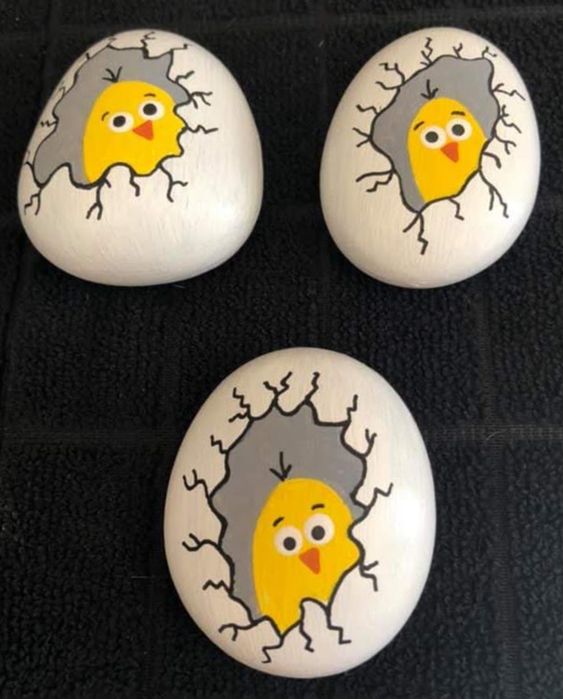 POTREBUJEŠVEČJI OVALEN KAMEN, KI SPOMINJA NA JAJCE (MORDA IMAŠ KAKŠNEGA Z LANSKEGA DOPUSTOVANJA NA MORJU)ČRN FLOMASTERSIVO, RUMENO, ORANŽNO IN BELO TEMPERA BARVOTANEK ČOPIČ, LONČEK ZA VODO, ČASOPISNI PAPIR ZA ZAŠČITO MIZEPOSTOPEKKAMEN MORA BITI ČIST IN SUH (PO POTREBI GA OPEREŠ IN OSUŠIŠ).S ČRNIM FLOMASTROM NARIŠEŠ RAZPOKE, SKOZI KATERE BO KUKAL PIŠČANČEK.'LUKNJO' POBARVAŠ SIVO, ZUNANJO LUPINO PA BELO (ČE JE KAMEN LEPO BEL, LAHKO TA DEL PUSTIŠ NEPOBARVAN).KO SE BARVA POSUŠI, Z RUMENO BARVO NA SIVO PODLAGO NARIŠEŠ PIŠČANČKA.KO SE PIŠČANČEK POSUŠI, MU Z BELO BARVO NARIŠEŠ OČI, Z ORANŽNO PA KLJUNČEK.NA KONCU NARIŠEŠ ŠE ČRNE PIKICE V OČI, PO ŽELJI DODAŠ OBRVI IN ČOPEK NA GLAVI.ČE ČRNE ČRTE NISO LEPO VIDNE, LAHKO VSE ŠE ENKRAT PREVLEČEŠ S ČRNIM FLOMASTROM.LAHKO PA KAMEN POSLIKAŠ TUDI KAKO DRUGAČE. NEKAJ IDEJ JE NA NASLEDNJIH STRANEH.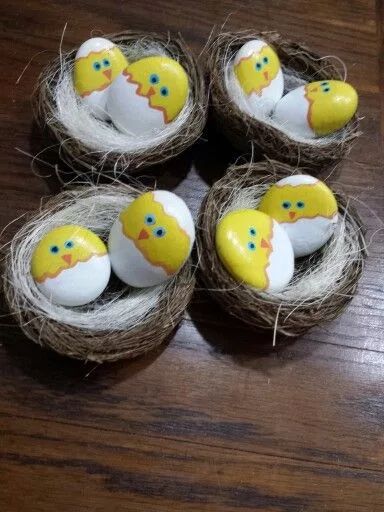 Vir fotografije: https://www.pinterest.com/pin/264093965634527504/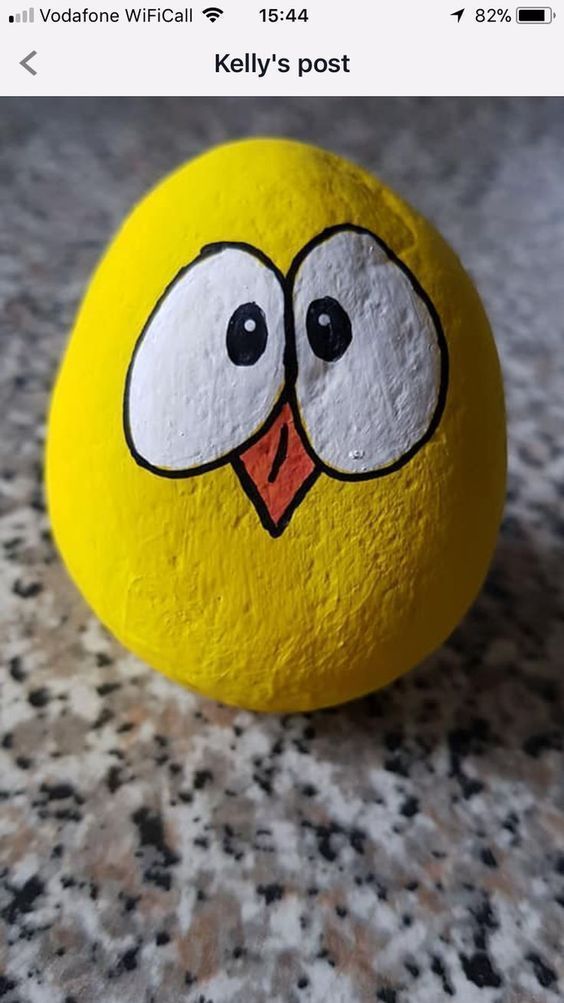 Vir fotografije: https://www.pinterest.com/pin/289145238574528593/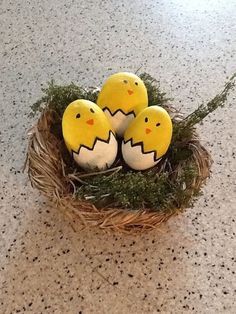 Vir fotografije: https://www.pinterest.com/pin/170081323411354377/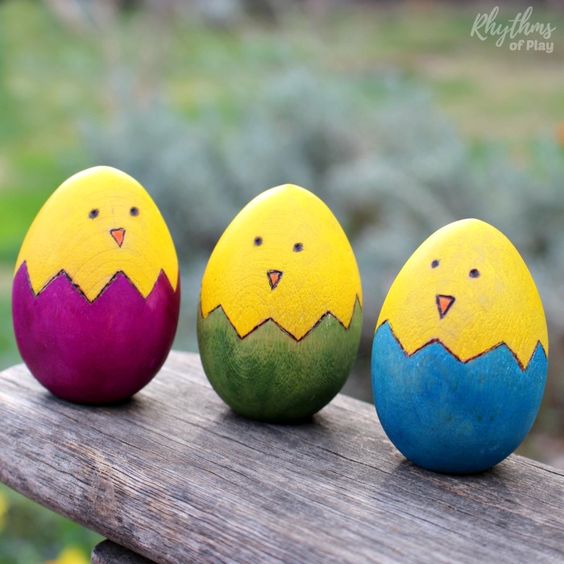 Vir fotografije: https://www.pinterest.com/pin/399201954457020921/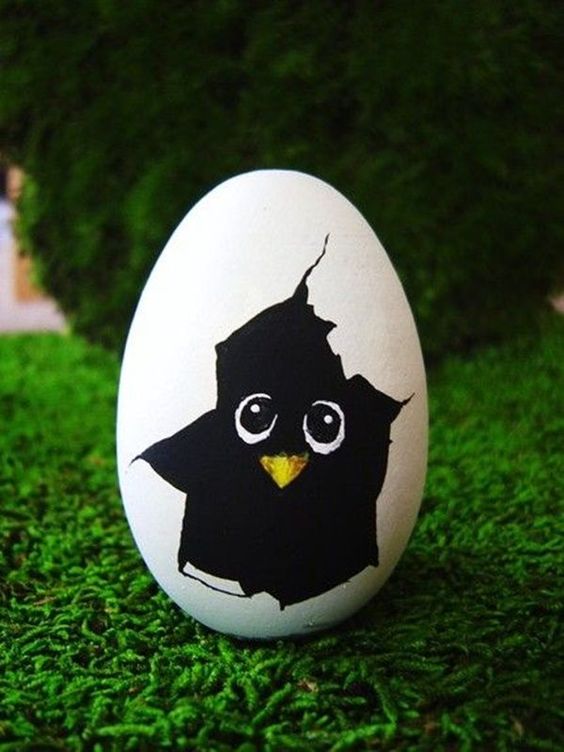 Vir fotografije: https://www.pinterest.com/pin/506866133051836648/